Decr. n. 55/2021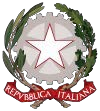 CONSIGLIO DI STATO IN SEDE GIURISDIZIONALE          SEZIONE SECONDA  Il Presidente f. f.  Visti i decreti, relativi alla composizione dei Collegi giudicanti per l’anno 2021;  Visto il Protocollo d’intesa tra la Giustizia amministrativa, nella persona del Presidente del Consiglio di Stato, l’Avvocatura dello Stato, il Consiglio Nazionale forense, il Consiglio dell’Ordine degli avvocati di Roma e le Associazioni specialistiche degli avvocati amministrativisti, sottoscritto il 20 luglio 2021;  Viste le disposizioni del Presidente del Consiglio di Stato per lo svolgimento delle udienze in presenza;  Ritenuto di adottare, misure precauzionali in occasione dello svolgimento della camera di consiglio della Seconda Sezione in data 31 agosto 2021;  Premesso che gli affari chiamati in decisione presentano aspetti in comune tra loro, che ne consigliano una trattazione congiunta e non parcellizata;Visto che una delle parti è quasi sempre l’Avvocatura dello Stato e che non frequentemente, per la tipologia di cause, è presente un controinteressato con la conseguenza che il numero di difensori presenti rimane comunque limitato; DISPONE  a)  Svolgimento dell’udienza e relativa programmazione; Non sono previste le chiamate preliminari  Le cause per le quali non sia pervenuta alcuna richiesta di passaggio in decisione senza discussione saranno chiamate in ordina di ruolo secondo le seguenti fasce orarie differenziate:  •CC dalle ore 9.00 alle ore 10.00:       N. di ruolo 1                                                 R.G. 5718/2021       N. di ruolo 2                                                 R.G. 6181/2021       N. di ruolo 3                                                 R.G. 6343/2021       N. di ruolo 4                                                 R.G. 6548/2021       N. di ruolo 5                                                 R.G. 6630/2021       N. di ruolo 6                                                 R.G. 6696/2021      N. di ruolo 7                                                 R.G. 6810/2021       N. di ruolo 8                                                 R.G. 6837/2021       N. di ruolo 9                                                 R.G. 6845/2021       N. di ruolo 10                                               R.G. 7008/2021       N. di ruolo 11                                               R.G. 7106/2021       N. di ruolo 12                                               R.G. 7159/2021       N. di ruolo 13                                               R.G. 7265/2021       N. di ruolo 14                                               R.G. 7268/2021  dalle ore 10.00 alle ore 11.00       N. di ruolo 15                                               R.G. 7270/2021       N. di ruolo 16                                               R.G. 7463/2021      N. di ruolo 17                                               R.G. 4988/2021       N. di ruolo 18                                               R.G. 6073/2021       N. di ruolo 19                                               R.G. 6276/2021       N. di ruolo 20                                               R.G. 6410/2021       N. di ruolo 21                                               R.G. 6572/2021           N. di ruolo 22                                               R.G. 6669/2021       N. di ruolo 23                                               R.G. 6771/2021      N. di ruolo 24                                               R.G. 6812/2021       N. di ruolo 25                                               R.G. 6934/2021       N. di ruolo 26                                               R.G. 7016/2021             N. di ruolo 27                                               R.G. 7148/2021             N. di ruolo 28                                               R.G. 7217/2021       dalle ore 11.00 alle ore 12.00          N. di ruolo 29                                                 R.G.  7313/2021          N. di ruolo 30                                                 R.G.  7360/2021		 N. di ruolo 31 						R.G. 5237/2021		 N. di ruolo 32						R.G. 6119/2021		 N. di ruolo 33						R.G. 6286/2021		 N. di ruolo 34 						R.G. 6446/2021          N. di ruolo 35						R.G. 6621/2021		 N. di ruolo 36 						R.G. 6695/2021		 N. di ruolo 37						R.G. 6827/2021 N. di ruolo 38						R.G. 6895/2021 N. di ruolo 40						R.G. 7050/2021 N. di ruolo 41						R.G. 7158/2021 N. di ruolo 42						R.G. 7255/2021 N. di ruolo 43						R.G. 7332/2021dalle ore 12.00 alle ore 13.00 N. di ruolo 44						R.G. 7455/2021 N. di ruolo 45						R.G. 7479/2021 N. di ruolo 46						R.G. 4192/2021 N. di ruolo 47						R.G. 5864/2021 N. di ruolo 48						R.G. 6359/2021 N. di ruolo 49						R.G. 6360/2021 N. di ruolo 50						R.G. 6375/2021 N. di ruolo 51						R.G. 6661/2021 N. di ruolo 52						R.G. 6732/2021 N. di ruolo 53						R.G. 6733/2021 N. di ruolo 54						R.G. 6755/2021 N. di ruolo 55						R.G. 6862/2021 N. di ruolo 56						R.G. 7013/2021 N. di ruolo 57						R.G. 7099/2021     dalle ore 13.00 alle ore 14.00N. di ruolo 58						R.G. 7116/2021N. di ruolo 59						R.G. 7160/2021N. di ruolo 60						R.G. 7310/2021N. di ruolo 61						R.G. 7333/2021N. di ruolo 62						R.G. 7478/2021       Le seguenti cause, per le quali vi è stata richiesta di passaggio in decisione senza discussione, saranno comunque chiamate in coda alle altre, ossia dopo l’ultima discussione, dandosi atto a verbale dell’intervenuta presentazione della richiesta di passaggio in decisione:       dalle ore 13.00 alle ore 14.00         N. di ruolo 39						R.G. 6939/2021Onde evitare inutili tempi morti, qualora le cause vengano decise prima della scadenza del tempo indicato per ciascuna fascia, verranno chiamate quelle della fascia successiva se presenti gli avvocati;  Roma, 30 agosto 2021                                                                              Il Presidente f.f.                                                            Firm.to Paolo Giovanni Nicolò Lotti 